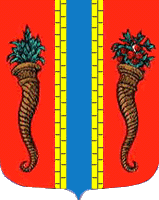 Администрация муниципального образования Новоладожское городское поселениеВолховского муниципального районаЛенинградской областиПОСТАНОВЛЕНИЕ    « 26 » июня  2015 г.                                                                                                       № 359  Об отмене  постановления «О подготовке проекта о  внесении изменений  в  Правила  землепользования   и  застройки  территории  города Новая Ладога»  от12 февраля 2015 г. № 61В соответствии с письмом Комитета по архитектуре и градостроительству Ленинградской области от 15.05.2015  г. №85–14–51/15–1, частью 13 статьи 31  Градостроительного кодекса Российской Федерации, статьёй 14 Федерального закона от 06.10.2003 № 131-ФЗ «Об общих принципах организации местного самоуправления в Российской Федерации», Уставом муниципального образования Новоладожское городское поселение Волховского муниципального района Ленинградской области, администрация Новоладожского городского поселения   ПОСТАНОВЛЯЕТ:Отменить   постановление   администрации  Новоладожского  городского поселения «О подготовке проекта о внесении изменений в правила землепользования и застройки территории города Новая Ладога» от 12 февраля 2015 года  №61.Признать результаты публичных слушаний   граждан  по  вопросу   внесе- ния изменений в правила землепользования и застройки территории города Новая Ладога Волховского района Ленинградской области, состоявшихся 26.03.2015 г. в 17.00 ч.  по адресу: г. Новая Ладога, пр. Карла Маркса, д.21 (здание  администрации Новоладожского городского поселения, 3 этаж, кабинет Совета депутатов) недействительными.  Опубликовать     настоящее     постановление   на   сайте  Ленинградского областного информационного агентства www.Lenoblinform.ru и разместить на официальном сайте администрации Новоладожского городского поселения, в сети Интернет www.new-ladoga-adm.ru. Контроль исполнения настоящего постановления оставляю за собой.Настоящее постановление вступает в силу с  момента  его  официального опубликования в средствах массовой информации.       Глава  администрации                                                          О.С. Баранова              Алешина Ксения Юрьевна  8 (81363) 30-265